Now Recruiting Young Adults with Autism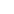 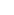 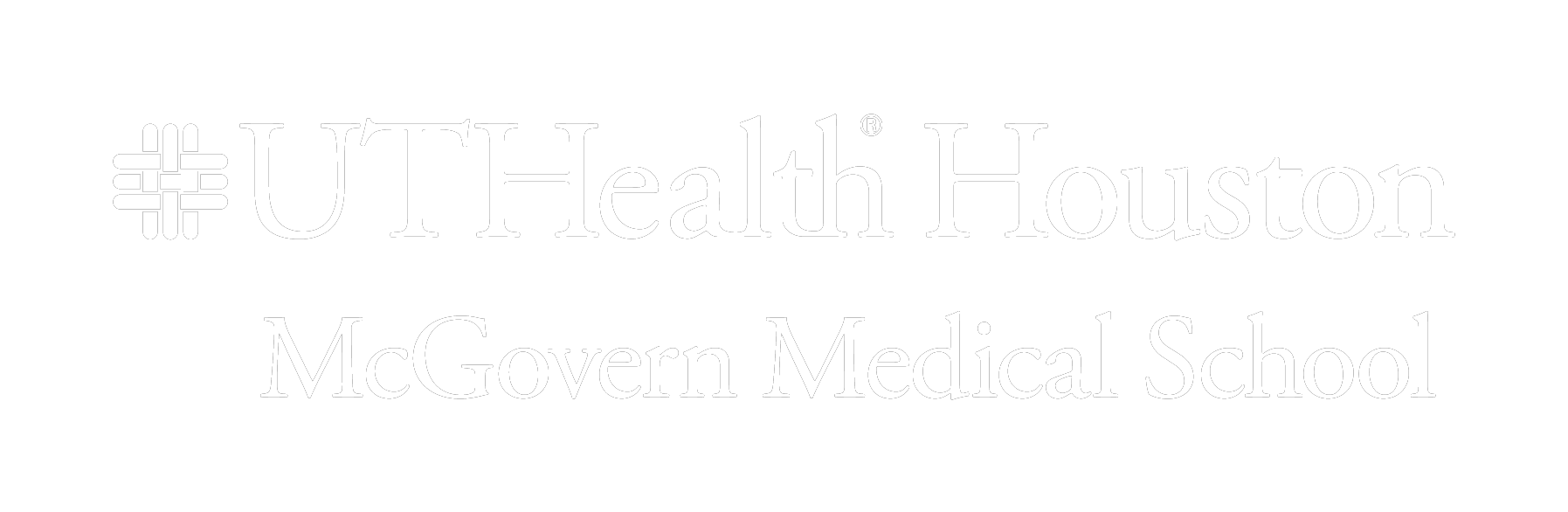 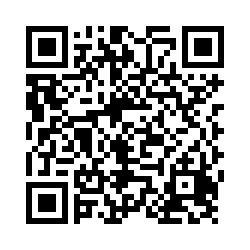 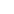 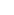 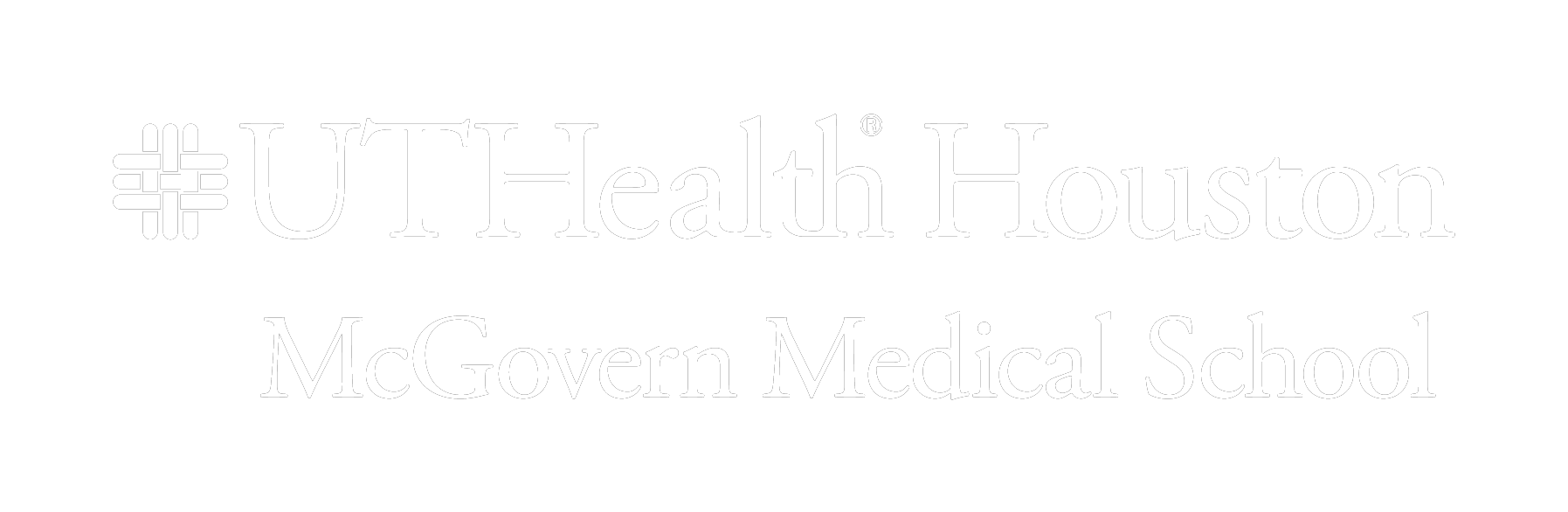 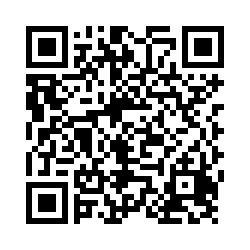 to help facilitate a successful transition to adulthoodThe Launching! to Adulthood program helps autistic young adults reach their full potential, while supporting their parentsVirtualYou May Qualify If You:Are between 18 and 25 years old Have been diagnosed with autism Have a parent willing to join the parent groupAre able to read and writeFor more information: Contact K. Rainey Hughes, Ph.D.killian.r.hughes@uth.tmc.eduwww.tiny.cc/UTHealthHoustonSponsored by:Faillace Department of Psychiatry and Behavioral Sciences at UTHealth HoustonWe accept most insurance!Participation Involves:Weekly, virtual group therapy for parents and young adultsWeekly, virtual, individual coaching for young adults to make progress on personal goals